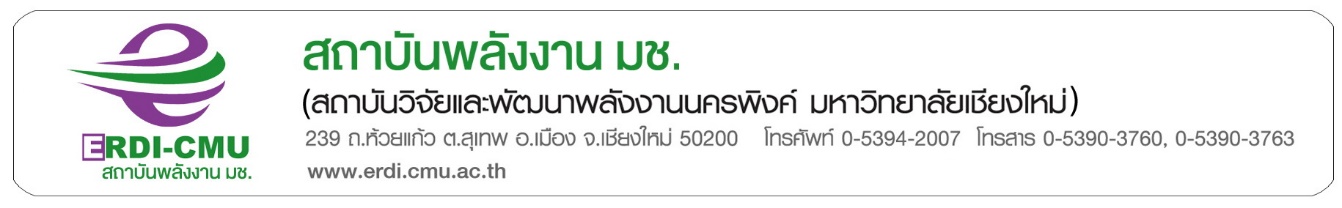 ประกาศรับสมัครงานสถาบันวิจัยและพัฒนาพลังงานนครพิงค์ (สวพ.นครพิงค์) มหาวิทยาลัยเชียงใหม่ มีความมุ่งมั่นที่จะเป็นสถาบันชั้นนำระดับภูมิภาคอาเซียน ด้านพลังงานชีวภาพ โดยเป็นศูนย์กลางแห่งองค์ความรู้ด้านพลังงานระดับประเทศและระดับนานาชาติในการวิจัยและพัฒนารวมถึงให้บริการวิชาการที่มีความเชี่ยวชาญครอบคลุมในด้านที่เกี่ยวข้องกับพลังงานในทุกแขนงสาขา อาทิ การวิจัยและพัฒนาด้านพลังงานที่มีคุณภาพ ทั้งด้านพลังงานทดแทน ด้านการอนุรักษ์พลังงาน หรือประสิทธิภาพพลังงาน และการจัดหาพลังงาน เช่น Biogas, Biomass, Biodiesel และอื่น ๆ นอกจากนี้ยังให้บริการทางวิชาการด้านพลังงานและด้านที่เกี่ยวข้องหรือเป็นผลกระทบจากพลังงาน รวมถึงให้บริการแหล่งข้อมูลและองค์ความรู้ทางด้านพลังงานในทุกด้าน สถาบันวิจัยและพัฒนาพลังงานนครพิงค์ มีความประสงค์จะรับสมัคร พนักงาน  เพื่อปฏิบัติงานใน ศูนย์ถ่ายทอดเทคโนโลยีและต้นแบบระบบผลิตก๊าซใบโอมีเทนอัด (CBG) มหาวิทยาลัยเชียงใหม่ หมู่ที่ 9  ต.ทรายทอง อ.บางสะพานน้อย จังหวัดประจวบคีรีขันธ์ ซึ่งเป็นหน่วยงานภายใต้การดำเนินงานของสถาบันฯ ในตำแหน่งดังต่อไปนี้ : พนักงานช่าง จำนวน 3 อัตราพนักงานขับรถ จำนวน 1 อัตราคุณสมบัติของผู้สมัคร  ตำแหน่งพนักงานช่างเพศชาย  อายุ  25-45  ปีวุฒิการศึกษาระดับประกาศนียบัตรวิชาชีพ (ปวช.) หรือประกาศนียบัตรวิชาชีพชั้นสูง (ปวส.) สาขาช่างไฟฟ้า หรือ ช่างกลโรงงาน หรือ ช่างยนต์สามารถอ่านแบบวงจรไฟฟ้า ใช้เครื่องมือเครื่องวัดทางไฟฟ้าได้ หรือ มีประสบการณ์ทางด้านเครื่องจักร เครื่องอัดอากาศ/ก๊าซ จะได้รับการพิจารณาเป็นพิเศษสามารถขับรถยนต์ได้ และหากมีใบอนุญาตขับขี่รถยนต์ ประเภทที่ 3 หรือ 4 ได้ จะได้รับการพิจารณาเป็นพิเศษมีสุขภาพแข็งแรง  ไม่มีประวัติอาชญากรรม และไม่ติดยาเสพติดทุกชนิดสามารถทำงานเป็นกะ/นอกเวลา และทำงานภายใต้สภาวะความกดดันได้สามารถปฏิบัติงาน ณ พื้นที่อำเภอบางสะพานน้อย จังหวัดประจวบคีรีขันธ์ ได้หน้าที่และความรับผิดชอบ   ปฏิบัติงานในฐานะพนักงานช่าง  ซึ่งมีหน้าที่และความรับผิดชอบดังนี้ควบคุมการผลิต ดูแลรักษา และซ่อมบำรุง ระบบผลิตก๊าซไบโอมีเทนอัด (CBG) จัดทำรายงานการผลิต การจำหน่าย การตรวจสอบ และการดูแลรักษาของระบบผลิตก๊าซไบโอมีเทนอัด (CBG)ปฏิบัติงานอื่น ๆ ตามที่ได้รับมอบหมาย2/ คุณสมบัติ.....-2-คุณสมบัติของผู้สมัคร  ตำแหน่งพนักงานขับรถเพศ ชาย อายุ 25 - 45 ปีสำเร็จการศึกษาระดับประถมศึกษาปีที่  6 ขึ้นไปมีใบอนุญาตขับขี่รถยนต์ชนิดที่ 3 หรือ 4 กรณีผู้สมัครที่มีใบอนุญาตขับขี่รถยนต์ชนิดที่ 3 เป็นผู้ได้รับการคัดเลือก จะต้องไปดำเนินการขอเปลี่ยนชนิดของใบอนุญาตเป็นประเภท 4 (สำหรับขับรถบรรทุกขนส่งวัตถุอันตราย) ภายใน 30 วันหลังจากได้รับคัดเลือกมีประสบการณ์ในการขับรถพ่วง หรือรถสิบล้อ ประเภทเดียวกันไม่น้อยกว่า  1  ปี และไม่มีประวัติอุบัติเหตุในการขับรถบรรทุกมีสุขภาพแข็งแรง  ไม่มีข้อจำกัดทางการแพทย์ในการขับรถ ไม่ตาบอดสีสามารถมองเห็นได้ในเวลากลางคืนไม่มีประวัติอาชญากรรมไม่ติดยาเสพติดทุกชนิดสามารถทำงานเป็นกะ/นอกเวลา และทำงานภายใต้สภาวะความกดดันได้สามารถปฏิบัติงาน ณ พื้นที่อำเภอบางสะพานน้อย จังหวัดประจวบคีรีขันธ์ ได้หน้าที่และความรับผิดชอบ  ปฏิบัติงานในฐานะพนักงานขับรถ ซึ่งมีหน้าที่และความรับผิดชอบดังนี้ในการปฏิบัติหน้าที่ทุกครั้งจะต้องไม่มีปริมาณแอลกอฮอล์ในร่างกาย โดยจะต้องทำการตรวจวัดก่อนและหลังการปฏิบัติหน้าที่ซึ่งต้องมีค่าไม่เกิน 0 มิลลิกรัมเปอร์เซ็นต์ขับรถรับ-ส่งก๊าซไบโอมีเทนอัด (CBG) ระหว่างศูนย์ถ่ายทอดเทคโนโลยีและต้นแบบระบบผลิตก๊าซไบโอมีเทนอัด และสถานีบริการก๊าซ NGV ของ ปตท.  ตามระเบียบของศูนย์ฯ ได้อย่างปลอดภัยและถูกต้องตามกฎหมายตรวจสอบสภาพรถของศูนย์ฯ ให้พร้อมใช้งานอยู่เสมอ รวมถึงก่อนออกปฏิบัติงานตามรายการตรวจสอบที่กำหนด (Check List)ขับรถในอัตราความเร็วที่กำหนดตามกฎหมายดูแลความสะอาดรถของศูนย์ฯ ทั้งภายนอกภายในบันทึกข้อมูลปริมาณและเวลาที่จัดส่งก๊าซไบโอมีเทนอัด (CBG) และให้ลูกค้าลงนามรับสินค้าทุกครั้งปฏิบัติงานอื่น ๆ ตามที่ได้รับมอบหมายวันเวลาและสถานที่รับสมัครผู้ประสงค์จะสมัครเข้ารับการคัดเลือก สามารถ Download ใบสมัครได้ที่ http://www.erdi.cmu.ac.th  และส่งใบสมัครพร้อมเอกสารไปที่  erdicmu.hr@gmail.com ได้ตั้งแต่บัดนี้เป็นต้นไป  หรือสอบถามได้ที่งานพัฒนาทรัพยากรบุคคล สถาบันวิจัยและพัฒนาพลังงานนครพิงค์ มหาวิทยาลัยเชียงใหม่ โทร 053 942007-9 ต่อ 221 หรือ 09 3561 46293/ เอกสาร.....-3-เอกสารและหลักฐานที่จะต้องนำมายื่นพร้อมใบสมัครรูปถ่ายสีหน้าตรงไม่สวมหมวกและไม่ใส่แว่นตาดำ ขนาด ๑ นิ้ว ๑ รูปสำเนาบัตรประจำตัวประชาชน จำนวน ๑ ฉบับสำเนาทะเบียนบ้าน จำนวน 1 ฉบับสำเนาเอกสารแสดงเป็นผู้สำเร็จการศึกษาครบถ้วนตามหลักสูตร  จำนวน ๑ ฉบับสำเนาใบแสดงผลการศึกษา  (Transcript)  จำนวน ๑ ฉบับหลักฐานอื่น ๆ เช่น สำเนาใบทหารกองเกิน ใบเปลี่ยนชื่อ-ชื่อสกุล ทะเบียนสมรส (ถ้ามี) และใบขับขี่รถยนต์ จำนวนอย่างละ ๑ ฉบับสำเนาใบรับรองการผ่านงาน กรณีมีประสบการณ์สำเนาใบอนุญาตขับขี่รถยนต์ชนิดที่ 3 หรือ 4 (ตำแหน่งพนักงานขับรถ)เอกสารอื่น ๆ ที่จะเป็นประโยชน์แก่ผู้สมัครหมายเหตุ สำเนาเอกสารทุกรายการต้องรับรองสำเนาทุกแผ่นการประกาศรายชื่อผู้มีสิทธิเข้ารับการคัดเลือกและวิธีการคัดเลือก	สถาบันวิจัยและพัฒนาพลังงานนครพิงค์ จะตรวจสอบคุณสมบัติของผู้สมัครและทำการคัดเลือกโดยวิธีการสอบสัมภาษณ์  (วัน เวลา และสถานที่สอบจะแจ้งในประกาศรายชื่อผู้มีสิทธิสอบคัดเลือก)	 --------------------------------